Obec Říčany pořádá pro děti, mládež, amatéry i sportovce a širokou veřejnost, zkrátka pro všechny, kdo běhají pro radost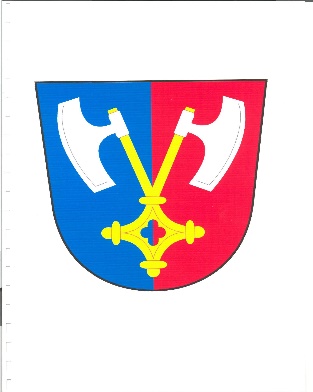  ŘÍČANSKÝ BĚHve čtvrtek 28. října 2021 na přírodním koupališti v Říčanech Časový harmonogram: 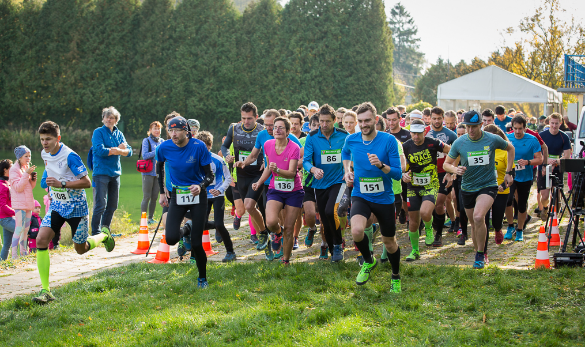 - 09:00            Prezentace závodníků (dospělí až do 11:00)- 09:45            Výklad tratě dětí a žáků, bezpečnostní pokyny- 10:00            Start dětí a žáků- 10:30            Vyhlášení výsledků dětí a žáků- 11:00            Výklad tratě dospělých, bezpečnostní pokyny- 11:15            Start dospělých- 12:30            Vyhlášení výsledků dospělýchPopis tratě: Trať vede převážně po lesních cestách a stezkách. Doporučujeme krosovou obuv.Přihlášení: Nejpozději v den závodu na místě, ale velmi uvítáme, když se přihlásíte předem (přestože nakonec nepřijdete) na http://www.ricanyubrna.cz/kultura-a-sport/beh/Startovné: DobrovolnéCeny: Vítězové v jednotlivých kategoriích obdrží medaile a malé věcné ceny. Pro všechny děti jsou připraveny sladké odměny.Ostatní: Závod není pořadatelem pojištěn, start na vlastní nebezpečí!Pořadatel: Obec Říčany, nám. Osvobození 340, 664 82- Jan Studený, tel. 724 303 746, starosta@ricanyubrna.czPřijďte si ověřit svou fyzickou zdatnost na konci sezóny.KategorieVěkDélka tratěRočník narozeníDěti nejmladšído 4 let0,5 km (kolem koupaliště)2017 a mladšíDěti mladší5 – 6 let0,5 km (kolem koupaliště)2015-2016Děti starší7 – 9 let1,4 km (1 kolo)2012-2014Žáci nejmladší10 – 11 let2,6 km (2 kola)2010-2011Žáci mladší12 – 13 let2,6 km (2 kola)2008-2009Žáci starší14 – 15 let3,7 km (3 kola)2006-2007Dorost16 – 17 let9,0 km2004-2005Dospělí18 – 36 let9,0 km1985-2003Veteráni37 – 49 let9,0 km1972-1984Mastersod 50 let9,0 km1971 a staršíTuristéod 16 let4,5 km (1 kolo)2005 a staršíVe všech kategoriích budou vyhlášeni muži a ženy zvlášť.Ve všech kategoriích budou vyhlášeni muži a ženy zvlášť.Ve všech kategoriích budou vyhlášeni muži a ženy zvlášť.Ve všech kategoriích budou vyhlášeni muži a ženy zvlášť.